公共管理学院2019级2021-2022学年综合测评复议委托书委托人：        ，公共管理学院，专业        ，行政班         ，专业班        ，学号            ，身份证号码                  ，联系电话            。受委托人：        ，公共管理学院，专业         ，行政班        ，专业班      ，学号            ，身份证号码                  ，联系电话            。委托事由：由于本人             原因，不能到学校现场进行2021-2022学年综合测评复议，现委托        代我提交复议材料。本人知晓2021-2022学年综合测评复议流程。因证明材料缺失、遗漏等导致复议结果偏差，由本人自行承担相关责任。（委托人身份证复印件）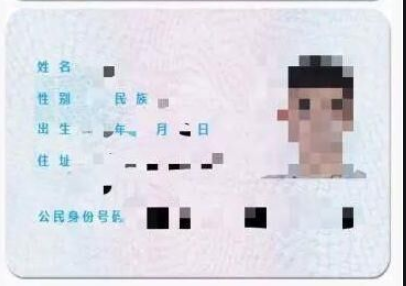                             委托人签字：                   年   月   日 